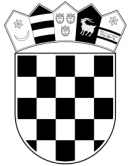               REPUBLIKA HRVATSKA MINISTARSTVO PRAVOSUĐA I UPRAVE      UPRAVA ZA ZATVORSKI SUSTAV I                           PROBACIJU                 Kaznionica u TuropoljuKLASA:   119-03/23-03/02URBROJ: 514-10-05-05-01/2-23-37  Turopolje, 03. srpnja 2023.Vezano uz raspisani javni natječaj, KLASA:119-03/23-03/02 URBROJ: 514-10-05-05-01/2-23-34 objavljenim dana 16. lipnja 2023. godine, za prijam službenika u državnu službu na neodređeno vrijeme jednog izvršitelja/ice u Ministarstvo pravosuđa i uprave, Uprava za zatvorski sustav i probaciju, Kaznionicu u Turopolju, na radno mjesto višeg upravnog referenta, objavljuje sePOZIV NA TESTIRANJE I RAZGOVOR (INTERVJU)1. viši upravni referent – 1 izvršitelj/ica:održat će se dana 10. srpnja 2023. godine (ponedjeljak) u Kaznionici u Turopolju, Braće Radić 105, Kuče, Velika Gorica, s početkom u 09,00 satiRadi pravovremene prijave za testiranje, kandidat/kinje su dužni/e doći 10 minuta ranije osim osoba koje su dobile obavijest da se ne smatraju kandidatima/kinjama prijavljenim/a na oglas.Sadržaj i način provjere znanja, sposobnosti i vještina objavljen je u Opisu poslova radnog mjesta, podacima o plaći, sadržaju i načinu provjere znanja, sposobnosti i vještina.                                                                                                        Komisija za provedbu oglasa